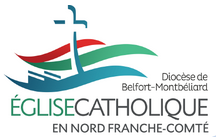 Pèlerinage des servants d’autel du diocèse de Belfort Montbéliard du 22 au 26 août 2022Fiche de pré-inscription Coordonnées du jeune Nom et prénom du jeune : ..................................................................................................  Date de naissance : ...................................................... Garçon / Fille ........................................................................ Adresse complète : ........................................................................................................................................... Code postal : ............................................................... Ville :Paroisse :....................................................... Vaccination Covid : Oui /Non  Autorisons notre enfant à se préinscrire au pèlerinage des servants d’autel à Rome du 21 au 27 août 2022 (ceci ne constitue pas une inscription et aucun frais n’est demandé pour le moment). Date et Signature :La fiche de pré-inscription est à renvoyer signé à votre paroisse qui transmettra au service diocésain par mail. ATTENTION : Le jeune servant d’autel doit être âgé de 10 ans au moment du départ (fin aout 2022). Prix estimé pour le pèlerinage : 580€ (pouvant évoluer)